  CURrICULUM  VITAE (CV)Personal information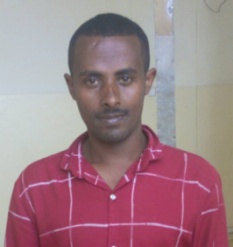  Name 		            Birara Dires chekoleDate of birth                       June 23/1985 E.CPlace of birth 	              South Gondar  DeraSex	                          MaleMarital status 	               SingleNationality		              EthiopianPhone and address		  +251918370959  kebele 08, Bahir Dar, ethiopiaE-mail                                  berrarabdu19@gmail.comHealth status 		   Normal2.   Educational Background Personal skillsMother tongue AmharicOther languages. communication skillGood communication skills with in students and teachers when I thought and present in the laboratory for visiters5.  Computer Skills Various software’s such as CAD in  Fashion  Design (adobe Illustrator , Rich peace ,  Ms-word, Ms-excel, Power point, Internet, 5.  ParticipationActively participating in academic issues.I also actively participate in fashion show  conferenceparticipating in Community cervices  6. Work experience7.  HobbiesConducting researches and new investigation Reading books and other reference materialDiscussing with friends and intellectuals about current issuesLooking to  internet information Visiting historical places  Helping peoples which cannot work.ReferenceYear Education levelName of school/institution  Award 1991-2000 E.CGrade 1-8Anbesamie elementary schoolReport Card& exercise books ,guides2001-2002 E.CGrade 9-10Anbesamie Secondary schoolGrade 9&10 School Leaving Certificate, guides and exercise books.2004-2006 E.CLevel IVBahr Dar poly technique collage Apparel fashion design and technology supervision level  IV certificate , COC  national qualification certificate for level I, II, III AND IV   LanguageListening SpeakingReadingWriting Geez languageGoodSufficientExcellentExcellentEnglishExcellentExcellentExcellentExcellent April  2006-2007Technical assistance I at  Bahr Dar University, EITEX, ETHIOPIA     April 2007-september 2010Technical assistance II at  Bahr Dar University, EITEX, ETHIOPIA     SEPTEMBER 2010- PRESENTSenior Technical assistance at  Bahr Dar University, EITEX, ETHIOPIA     NamePosition TelephoneAbaynesh  ( level IV)Bahir Dar University lab manager+251918002239Teacher Endalew  ( level IV)TVETE Lecturer in poly technique+251936379033Teacher TENAGNETVETE Lecturer in poly technique +251925999536